18NSJ　兵庫連盟記念品発注書所属：　　　　　　地区　　　　　　　団　氏名：　　　　　　　　　　　　　　　　7月20日までに申し込みください。発注書送付先：　県連用品　　shop@bs-hyogo.gr.jp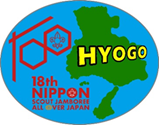 品名サイズ単価個数合計金額チーフリング500総合計